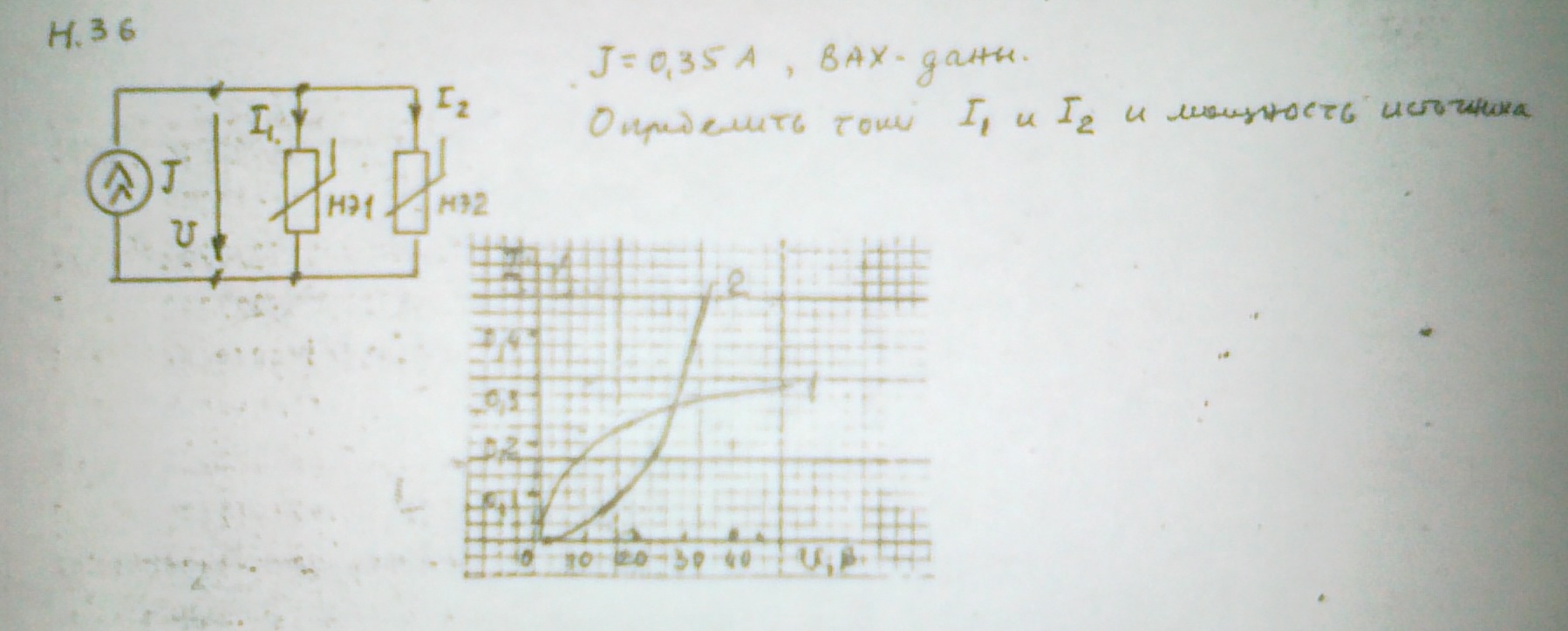 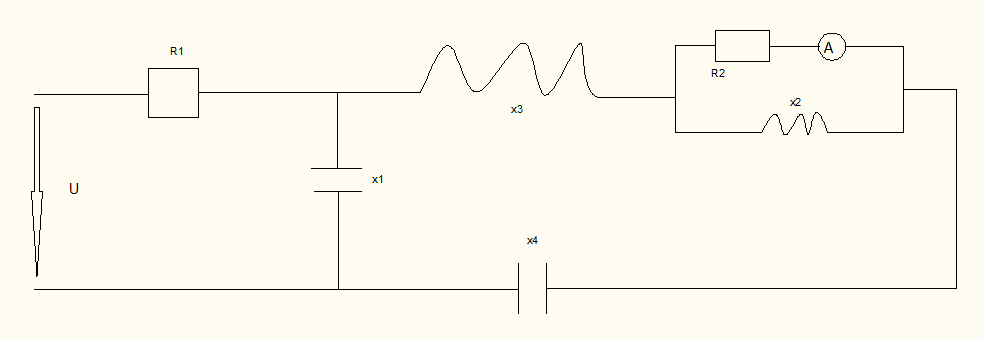 Амперметр показывает I=0.2 АR1=20 Ом	х4=-65 Ом	определить напряжение на входе цепи и угол сдвига фаз Х1=-100 Ом	между заданным током и напряжением.Х2=50 ОмХ3 = 90 ОмR2=40 Ом